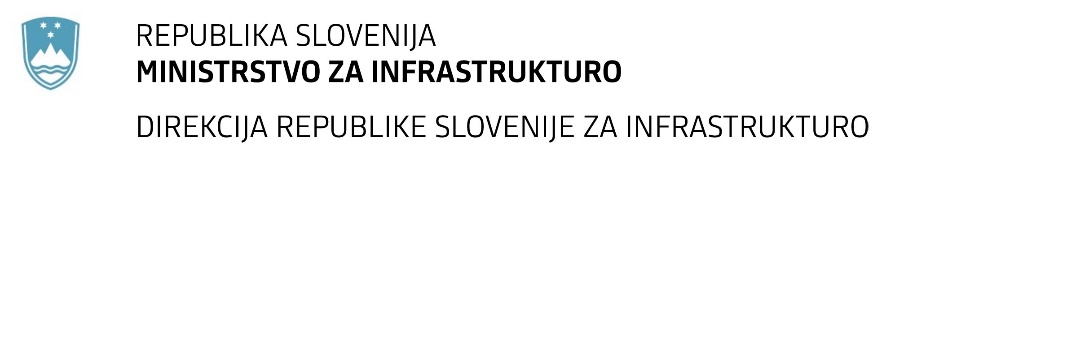 Tržaška cesta 19, 1000 Ljubljana	T: 01 478 80 02	F: 01 478 81 23 	E: gp.drsi@gov.si	www.di.gov.siŠtevilka: 43001-395/2021Datum:   18. 08. 2021NAVODILA ZA PRIPRAVO PONUDBENaročnik, Republika Slovenija, Ministrstvo za infrastrukturo, Direkcija Republike Slovenije za infrastrukturo razpisuje javno naročilo:in vse zainteresirane vabi k oddaji ponudbe, skladne s temi navodili.NAVODILA ZA PRIPRAVO PONUDBEVsebina1.	OSNOVNI PODATKI O NAROČILU2.	PRAVILA POSLOVANJA2.1	Pravna podlaga2.2	Pomen izrazov v navodilih2.3	Pojasnila in spremembe razpisne dokumentacije2.4	Zaupnost in javnost podatkov2.5	Obličnost ponudbe2.6	Predložitev ponudbe2.7	Odpiranje ponudb2.8	Pregled in presoja ponudb2.9	Obvestilo o oddaji naročila2.10	Pravno varstvo2.11	Sklenitev pogodbe2.12	Ponovitev enakega ali podobnega naročila3.	POGOJI IN MERILA ZA IZBOR PONUDB 3.1	Razlogi za izključitev 3.2	Pogoji za sodelovanje3.3	Merila za izbiro najugodnejše ponudbe4.	PONUDBENA DOKUMENTACIJA4.1	Ponudba - predračun4.2	ESPD4.3	Podatki o gospodarskem subjektu in dokazila o usposobljenosti4.4	Specifikacija naročila4.5	Zavarovanje za resnost ponudbe4.6	Pooblastilo za pridobitev podatkov iz kazenske evidence1.	OSNOVNI PODATKI O NAROČILUVsebina in obseg naročila sta opredeljena v "Specifikaciji naročila".2.	PRAVILA POSLOVANJA2.1	Pravna podlagaNaročilo se oddaja na podlagi veljavnih predpisov, ki urejajo javno naročanje in javne finance v Republiki Sloveniji ter predpisov s področja predmeta naročila.2.2	Pomen izrazov v navodilihGospodarski subjekt je pravna ali fizična oseba, ki nastopa v ponudbi in prevzema dela, ki so predmet naročila.Ponudnik je gospodarski subjekt (ali skupina takih subjektov), ki odda ponudbo.Izvajalec je ponudnik, s katerim je sklenjena pogodba za izvedbo naročila.Glavni izvajalec je ponudnik, s katerim je sklenjena pogodba za izvedbo naročila, kjer sodelujejo tudi podizvajalci.ESPD je enotni evropski dokument v zvezi z oddajo javnega naročila (79. člen ZJN-3) in predstavlja uradno izjavo gospodarskega subjekta, da ne obstajajo razlogi za njegovo izključitev in da izpolnjuje naročnikove pogoje za sodelovanje.2.3	Pojasnila in spremembe razpisne dokumentacijeMorebitne spremembe in pojasnila razpisne dokumentacije bodo objavljene na spletni strani naročnika (http://www.di.gov.si) ter na portalu javnih naročil najpozneje šest dni pred dnevom za oddajo ponudb. Pojasnila, spremembe in odgovori na vprašanja so sestavni del razpisne dokumentacije in jih je treba upoštevati pri pripravi ponudbe.2.4	Zaupnost in javnost podatkovKot zaupen bo varovan le tisti ponudnikov podatek, ki je po zakonu lahko opredeljen za osebni ali tajni podatek ali za poslovno skrivnost in je kot tak v predloženi dokumentaciji vsak zase vidno označen in utemeljen. Ponudnikovi podatki v naročnikovih predlogah za izdelavo ponudbe (razen osebnih podatkov) so javni in ne smejo biti opredeljeni kot poslovna skrivnost.2.5	Obličnost ponudbe 2.5.1	Samostojna ponudbaSamostojna je tista ponudba, v kateri nastopa samo en gospodarski subjekt (samostojni ponudnik), ki neposredno sam s svojim zaposlenim kadrom in zagotovljenimi tehničnimi zmogljivostmi izpolnjuje razpisane pogoje ter prevzema izvedbo celotnega naročila.2.5.2	Skupna ponudbaSkupna ponudba je ponudba, v kateri kot ponudnik nastopa več gospodarskih subjektov (v nadaljevanju: partnerjev), ki skupaj izpolnjujejo vse razpisane pogoje in zahteve ter s skupnimi znanji in zagotovljenimi zmogljivostmi prevzemajo izvedbo naročila. Partnerji so med seboj enakopravni in v razmerju do naročnika neomejeno solidarno odgovarjajo za izvedbo celotnega naročila. V ponudbi mora biti navedeno, kdo so partnerji, kdo je vodilni, ki jih zastopa ter katera dela iz naročila in za kakšno ceno vsak prevzema. Naročnik si pridržuje pravico, da pred sklenitvijo pogodbe zahteva pisni dogovor o skupnem nastopanju, iz katerega bodo razvidna medsebojna razmerja in obveznosti vseh partnerjev.2.5.3	Ponudba s podizvajalciPonudba s podizvajalci je ponudba, v kateri je za izvedbo določenega dela naročila kot podizvajalec nominiran ustrezno usposobljen gospodarski subjekt. Ne glede na število podizvajalcev v razmerju do naročnika ponudnik v celoti odgovarja za izvedbo naročila.Podizvajalec, ki zahteva naročnikovo neposredno plačilo za izvedena dela, mora to svojo zahtevo predložiti že v ponudbi ter navesti prevzeta dela in njihovo vrednost.2.6	Predložitev ponudbePonudbo se predloži v elektronski obliki skladno z Navodili za uporabo informacijskega sistema za elektronsko oddajo ponudb e-JN: PONUDNIKI. Navodila so objavljena na spletnem naslovu https://ejn.gov.si/eJN2 in so sestavni del razpisne dokumentacije. Za uporabo informacijskega sistema e-JN in elektronsko oddajo ponudbe se mora pooblaščena oseba ponudnika v ta sistem registrirati kot uporabnik. Ob oddaji ponudbe informacijski sistem e-JN zabeleži čas oddaje in identiteto uporabnika. Oddana ponudba pridobi status »ODDANA« in je skladno z zakonom (Obligacijski zakonik) zavezujoča za čas njene veljavnosti. Oddano ponudbo se lahko do roka za oddajo ponudb umakne, spremeni ali predloži drugo, po tem roku pa to ni več mogoče.2.7	Odpiranje ponudbOb uri, določeni za javno odpiranje ponudb informacijski sistemu e-JN avtomatično prikaže imena ponudnikov in omogoči dostop do ponudnikovega pdf dokumenta, naloženega v sistemu e-JN pod razdelek »Predračun«.2.8	Pregled in presoja ponudbNaročnik lahko skladno z zakonom od ponudnika zahteva odpravo pomanjkljivosti glede predloženih listin, soglasje k odpravi računskih napak ter pojasnila ali dodatna (stvarna) dokazila za navedbe v ponudbi. Komunikacija s ponudnikom poteka v informacijskem sistemu e-JN. Ponudnika se izključi, če v določenem roku ne odpravi pomanjkljivosti oziroma ne predloži ustreznih pojasnil ali dodatnih dokazil.Naknadno vključevanje gospodarskih subjektov ter zahtevanih kadrov in referenc (razen v primeru izključitve gospodarskega subjekta zaradi neizpolnjevanja pogojev iz točk 3.1.1 do 3.1.5) pred oddajo naročila ni dopustno, po oddaji pa le, če bi bila sicer ogrožena izvedba naročila skladno s pogodbo, če so izpolnjeni zahtevani pogoji za priznanje sposobnosti in ob soglasju naročnika. V primeru utemeljenega suma, da je gospodarski subjekt predložil neresnično izjavo ali ponarejeno oziroma spremenjeno listino kot pravo, bo naročnik Državni revizijski komisiji za revizijo postopkov oddaje javnih naročil skladno z zakonom podal predlog za uvedbo postopka o prekršku.2.9	Obvestilo o oddaji naročilaNaročnik najkasneje v 90 dneh od roka za oddajo ponudb sprejme odločitev o oddaji naročila in jo objavi na portalu javnih naročil. Po sprejemu odločitve o oddaji naročila lahko naročnik iz razlogov in na način, kot je določeno z zakonom odstopi od sklenitve pogodbe oziroma izvedbe javnega naročila.2.10	Pravno varstvoPonudnikom je pravno varstvo zagotovljeno po Zakonu o pravnem varstvu v postopkih javnega naročanja.2.11	Sklenitev pogodbeIzbrani ponudnik je dolžan najkasneje v osmih (8) dneh po prejemu pogodbe v podpis naročniku vrniti podpisano pogodbo, sicer naročnik lahko sklepa, da ponudnik od podpisa pogodbe odstopa. Pogodba je sklenjena, ko jo podpišejo vse pogodbene stranke (pri skupni ponudbi tudi vsi partnerji). Kadar je v pogodbi zahtevana predložitev finančnega zavarovanja za dobro izvedbo pogodbenih obveznosti in finančnega zavarovanja za odpravo napak v garancijskem roku (vzorec pogodbe in finančnega zavarovanja sta sestavni del razpisne dokumentacije) je ponudnik ta zavarovanja dolžan predložiti skladno z določili pogodbe.Naročniku je z zakonom prepovedano skleniti pogodbo s ponudnikom, ki je uvrščen v evidenco poslovnih subjektov iz 35. člena Zakona o integriteti in preprečevanju korupcije, že sklenjene pogodbe s takšnim ponudnikom pa so nične.Izbrani ponudnik mora v roku 8 dni od prejema naročnikovega poziva posredovati izjavo s podatki o:svojih ustanoviteljih, družbenikih, vključno s tihimi družbeniki, delničarjih, komanditistih ali drugih lastnikih in podatke o lastniških deležih navedenih oseb,gospodarskih subjektih, za katere se glede na določbe zakona, ki ureja gospodarske družbe šteje, da so z njim povezane družbe.To izjavo oziroma podatke je naročnik na zahtevo dolžan predložiti Komisiji za preprečevanje korupcije. Če se izkaže, da je ponudnik predložil lažno izjavo oziroma dal neresnične podatke o navedenih dejstvih, ima to za posledico ničnost pogodbe.2.12	Ponovitev enakega ali podobnega naročilaNaročnik si skladno z določili b) točke 3. odstavka in 5. odstavka 46. člena ZJN-3 pridržuje pravico, da v obdobju treh let po oddaji tega javnega naročila, odda enako ali podobno naročilo istemu izvajalcu, po postopku s pogajanji, za dodatne storitve in nabave blaga s strani prvotnega dobavitelja, kot povečanje obsega obstoječega blaga. Do ponovitve naročila bo prišlo, če bo naročnik v letih 2024 do 2026 pridobil dodatna sredstva za zamenjavo starejših števnih naprav na državnih cestah. Predvidena je zamenjava dodatnih 50 naprav za štetje prometa starejših od 10 let3	POGOJI IN MERILA ZA IZBOR PONUDB3.1	Razlogi za izključitev3.1.1	Gospodarski subjekt ali oseba, ki je članica upravnega, vodstvenega ali nadzornega organa tega gospodarskega subjekta ali ki ima pooblastilo za njegovo zastopanje ali odločanje ali nadzor v njem je bil pravnomočno obsojen zaradi kaznivih dejanj iz 1. odstavka 75. člena Zakona o javnem naročanju (ZJN-3).3.1.2	Pristojni organ Republike Slovenije ali druge države članice ali tretje države je v zadnjih treh letih pred oddajo ponudbe pri gospodarskemu subjektu ugotovil najmanj dve kršitvi v zvezi s plačilom za delo, delovnim časom, počitki, opravljanjem dela na podlagi pogodb civilnega prava kljub obstoju elementov delovnega razmerja ali v zvezi z zaposlovanjem na črno, za kateri mu je bila s pravnomočno odločitvijo ali več pravnomočnimi odločitvami izrečena globa za prekršek.3.1.3	Gospodarski subjekt ne izpolnjuje obveznih dajatev in drugih denarnih nedavčnih obveznosti v skladu z zakonom, ki ureja finančno upravo, ki jih pobira davčni organ v skladu s predpisi države, v kateri ima sedež, ali predpisi države naročnika. Šteje se, da gospodarski subjekt ne izpolnjuje obveznosti iz prejšnjega stavka, če vrednost teh neplačanih zapadlih obveznosti na dan oddaje ponudbe znaša 50 eurov ali več ali če na dan oddaje ponudbe ni imel predloženih vseh obračunov davčnih odtegljajev za dohodke iz delovnega razmerja za obdobje zadnjih petih let do dne oddaje ponudbe. 3.1.4	Nad gospodarskim subjektom se je začel postopek zaradi insolventnosti ali prisilnega prenehanja po zakonu, ki ureja postopek zaradi insolventnosti in prisilnega prenehanja, ali postopek likvidacije po zakonu, ki ureja gospodarske družbe, če njegova sredstva ali poslovanje upravlja upravitelj ali sodišče, ali če so njegove poslovne dejavnosti začasno ustavljene, ali če se je v skladu s predpisi druge države nad njim začel postopek ali pa je nastal položaj z enakimi pravnimi posledicami.3.1.5	V zadnjih treh letih pred rokom za oddajo ponudbe so se pri pogodbi o izvedbi javnega naročila, sklenjeni z naročnikom, pri gospodarskem subjektu pokazale precejšnje ali stalne pomanjkljivosti pri izpolnjevanju ključne obveznosti, zaradi česar je naročnik predčasno odstopil od naročila oziroma pogodbe ali uveljavljal odškodnino ali so bile izvedene druge primerljive sankcije. V zadnjih treh letih pred rokom za oddajo ponudbe se je pri poslovanju z naročnikom pri gospodarskem subjektu izkazala hujša kršitev poklicnih pravil kot na primer: nestrokovna, nepopolna ali nepravočasna izvedba posla, slabša kvaliteta od dogovorjene, huda malomarnost, neupoštevanje pogodbenih določil …, zaradi česar je omajana njegova integriteta. 3.1.6	Gospodarski subjekt je na dan, ko poteče rok za oddajo ponudb, izločen iz postopkov oddaje javnih naročil zaradi uvrstitve v evidenco gospodarskih subjektov z negativnimi referencami.dokazilo:	ESPD za vsak gospodarski subjekt, ki nastopa v ponudbiopombe:	Razlogi za izključitev veljajo za vsak gospodarski subjekt (ponudnik, partner, podizvajalec), ki nastopa v ponudbi oziroma sodeluje pri izvedbi naročila. Za navedbe, ki jih ni možno ali jih naročnik ne uspe preveriti v uradnih evidencah državnih organov ali organov lokalnih skupnosti si naročnik pridržuje pravico, da zahteva dodatne informacije ali (stvarna) dokazila o izpolnjevanju pogojev ali izjave podane pred pravosodnim ali upravnim organom, notarjem ali pristojnim organom poklicnih ali gospodarskih subjektov v državi, kjer ima gospodarski subjekt svoj sedež in po potrebi zahteva pooblastilo za pridobitev določenih podatkov.Naročnik vodi evidenco gospodarskih subjektov, ki ne izpolnjujejo pogoja iz točke 3.1.5. Ob uvrstitvi v to evidenco in o razlogih za uvrstitev je gospodarski subjekt s strani naročnika pisno obveščen.3.2	Pogoji za sodelovanje3.2.1	Ustreznost za opravljanje poklicne dejavnosti3.2.1.1	Gospodarski subjekt je registriran za opravljanje dejavnosti, ki je predmet naročila in jo prevzema v ponudbi.dokazilo: ESPD za vsak gospodarski subjekt, ki nastopa v ponudbi3.2.2	Ekonomsko finančni položaj3.2.2.1	Ponudnik (v skupni ponudbi en ali več partnerjev skupaj) je imel v zadnjih treh poslovnih letih (če posluje manj kot 3 leta, v obdobju, odkar posluje) povprečni čisti letni prihodek vsaj v višini 1/3 ponudbene vrednosti (brez DDV) za posel, ki ga prevzema.dokazilo:	Izjava o izpolnjevanju ekonomsko-finančnih pogojev in ESPD za gospodarski subjekt, ki nastopa v ponudbiopomba:	Kot zadnja tri poslovna leta štejejo tista, za katera so izdelani in dostopni računovodski izkazi v uradnih evidencah (AJPES, ...).3.2.2.2	Na dan oddaje ponudbe gospodarski subjekt nima blokiranega nobenega transakcijskega računa, v zadnjih 180 dneh pred rokom za oddajo ponudb pa ni imel nobenega transakcijskega računa blokiranega več kot 20 zaporednih dni.dokazilo: ESPD za ponudnika (pri skupni ponudbi za vsakega partnerja) in Izjava o izpolnjevanju ekonomsko-finančnih pogojev.  opomba:	Naročnik si pridržuje pravico, da navedbe preveri ter zahteva listino BON2 ali drugo enakovredno dokazilo, oziroma potrdilo ponudnikove poslovne banke, iz katerega je razvidno izpolnjevanje tega pogoja.3.2.3	Tehnična in strokovna sposobnost3.2.3.1	Zagotovljene morajo biti ustrezne tehnične zmogljivosti (prostori, računalniška in vsa ostala oprema) za kvalitetno izvedbo celotnega naročila v predvidenem roku, skladno z zahtevami iz razpisne dokumentacije (Specifikacija naročila), pravili stroke ter določili predpisov in standardov s področja predmeta naročila.dokazilo:	Izjava o zagotovljenih tehničnih in kadrovskih zmogljivostih, skladna s predlogo, ESPD za ponudnika. opombe: Naročnik si pridržuje pravico navedbe preveriti ter od ponudnika zahtevati dokazila (spisek ključne strojne in programske opreme, izkaz o lastništvu, pogodba o najemu, ...), da ima ob oddaji ponudbe zagotovljene potrebne tehnične zmogljivosti za izvedbo naročila.3.2.3.2	Zagotovljene morajo biti potrebne kadrovske zmogljivosti za kvalitetno izvedbo celotnega naročila v predvidenem roku, skladno z zahtevami iz razpisne dokumentacije, predpisi in standardi s področja predmeta naročila ter delovnopravno zakonodajo. dokazilo:	ESPD za ponudnika, obrazec Izjava o zagotovljenih tehničnih in kadrovskih zmogljivostih.opomba:	Naročnik si pridržuje pravico navedbe preveriti ter od ponudnika zahtevati dokazila, da ima ob oddaji ponudbe zagotovljene kadrovske zmogljivosti za izvedbo naročila (spisek zagotovljenega kadra, dokazila o zaposlitvi, soglasje delodajalca, dokazila o izpolnjevanju določb delovnopravne zakonodaje, dokazila o izobrazbi in o navedenih referencah, ...).3.2.3.3	Zagotovljen mora biti vodja projekta, ki izpolnjuje naslednje zahteve:vodja projekta mora biti zaposlen pri ponudniku in ima vsaj 5 let delovnih izkušenjv zadnjih petih letih pred rokom za oddajo ponudb je vsaj enkrat kot vodja projekta sodeloval pri istovrstnem poslu v pogodbeni vrednosti vsaj 70.000 EUR (brez DDV)dokazilo:	Podatki o kadrovskih zmogljivostih  (funkcija: vodja projekta), navedeni skladno s predlogo in ESPD ponudnika oziroma sodelujočega gospodarskega subjekta, ki osebo zagotavlja.opomba:	Naročnik si pridržuje pravico navedbe preveriti ter od ponudnika zahtevati dokazila (na primer: dokazilo o zaposlitvi, pogodbo z investitorjem ali delodajalcem, končni obračun, potrdilo o izplačilu, izvajalsko zasedbo).  	Zahtevana referenca mora izhajati iz enega posla.	Istovrstni posel pomeni izvedba dobave in montaže števcev prometa.3.2.3.4	Ponudnik oziroma sodelujoči gospodarski subjekti morajo izkazati naslednje uspešno izvedene referenčne posle iz zadnjih petih let pred rokom za oddajo ponudb: a)	Gospodarski subjekt, ki nastopa v ponudbi je v zadnjih petih letih pred rokom za oddajo ponudb uspešno izvedel dobavo in montažo števcev prometa, kot je predmetno naročilo v pogodbeni vrednosti vsaj 70.000 EUR (brez DDV). dokazilo:	Referenca gospodarskega subjekta, vsebinsko skladna s predlogo in ESPD za ponudnika.opombe:	Naročnik zahteva, da ključna dela, ki so opisana v specifikaciji naročil, izvede neposredno ponudnik sam. 	Zahtevana referenca mora v celoti izhajati iz enega posla.	Naročnik si pridržuje pravico, da navedbe preveri ter zahteva dokazila (na primer: pogodbo z naročnikom, končni obračun, potrdilo o izplačilu, izvajalsko zasedbo...) o uspešni izvedbi referenčnega dela.3.2.4	Drugi naročnikovi pogoji             Ponudnik mora pripraviti Opis tehničnih specifikacij ponujene opreme, ki mora vsebovati podrobnejši opis karakteristik ponujenih naprav in programske opreme z dokazili in izjavami o ustreznosti za vsako točko zahtevanih pogojev iz projektne naloge.	Ponudnik mora za točke od 2 do 4 projektne naloge opraviti vzorčno avtomatsko štetje prometa podprto z video posnetkom ter izdelati analizo rezultatov štetja prometa nad opravljenim vzorčnim snemanjem. Sestavni del Analize rezultatov vzorčnega avtomatskega štetja vozil je v elektronski obliki predan video zapis z izpisanim časom snemanja, ki se mora pokrivati s časom nastavljenim v števni napravi. Vozila se beležijo za vsak vozni pas ločeno, skupno število vozil vzorca pa mora biti večje od 2.000 vozil. V vzorcu mora biti skupno število neosebnih vozil večje od 200 pri tem, da mora biti v vsaki kategoriji minimalno 10 vozil. Izvedeno vzorčno štetje ne sme biti starejše od enega leta.dokazilo:	Opis tehničnih specifikacij ponujene opreme, izdelan na lastni predlogi in Analiza rezultatov vzorčnega avtomatskega štetja vozilopombe:	V primeru, da bo naročnik podvomil v navedene podatke o števni napravi in izdelano analizo rezultatov bo, v kolikor bi se ponujene števne naprave izkazale za najugodnejše, zahteval od ponudnika, da pred odločitvijo naročnika o izboru najugodnejšega ponudnika ponovno izvede vzorčno meritev štetja vozil na lastne stroške, v prisotnosti naročnika. Lokacijo in način izvedbe vzorčne meritve bo določil naročnik. 3.3	Merila za izbiro najugodnejše ponudbeMerilo za izbiro najugodnejše ponudbe je najnižja ponudbena cena.4.	PONUDBENA DOKUMENTACIJAPonudbena dokumentacija mora biti napisana v slovenskem jeziku ter izdelana skladno z zahtevami in predlogami iz razpisne dokumentacije. Sestavljajo jo naslednje listine:Ponudba - predračunESPDPodatki o gospodarskem subjektu in dokazila o usposobljenostiSpecifikacija naročilaZavarovanje za resnost ponudbePooblastilo za pridobitev podatkov iz kazenske evidenceNavedbe v predloženih listinah morajo izkazovati aktualna in resnična stanja ter morajo biti dokazljive. 4.1	Ponudba - predračunV listini »Ponudba - predračun« morajo biti navedeni vsi zahtevani podatki, pri čemer morajo biti izpolnjene naslednje zahteve: Pri skupni ponudbi se kot ponudnika navede vse partnerjeV ponudbeni ceni morajo biti zajeti vsi stroški in dajatve povezane z izvedbo naročila, vključno z davkom na dodano vrednost (DDV). Poleg ponudbene cene morata biti navedena skupna predračunska vrednost (brez DDV) in znesek davka (DDV) na to vrednost. Vse vrednosti morajo biti v valuti EUR. Popusti na predračunske vrednosti niso dopustni.Ponudba mora veljati za celotno naročiloPonudba mora veljati vsaj 120 dni po roku za oddajo ponudbPonudbeni rok za izvedbo naročila ne sme presegati razpisanega4.2	ESPDVsak gospodarski subjekt, ki nastopa v ponudbi mora glede na prevzeti posel predložiti izpolnjen ESPD.4.3	Podatki o gospodarskem subjektu in dokazila o usposobljenosti        Gospodarski subjekt lahko v ponudbi nastopa kot samostojni ponudnik, kot glavni izvajalec, kot vodilni partner v skupni ponudbi, kot partner v skupni ponudbi, kot podizvajalec.        V listini "Podatki o gospodarskem subjektu" mora vsak navesti, katera dela prevzema, in njihovo vrednost brez DDV. Izpolnjena in podpisana dokazila o zahtevani usposobljenosti (naročnikove predloge) ter predloga Podatki o gospodarskem subjektu se priloži kot "pdf" dokumente v razdelek "druge priloge". 4.4	Specifikacija naročila              V ponudbi mora biti predložena (razdelek druge priloge) naročnikova specifikacija naročila (Potrjena projektna naloga, Popis del, Opis tehničnih specifikacij ponujene opreme in Analiza rezultatov vzorčnega avtomatskega štetja vozil), kjer sta opredeljena vsebina in obseg naročila. Upoštevane morajo biti vse zahteve iz specifikacije naročila, ponudnik pa je ne sme spreminjati. Popis del s količinami in cenami se predloži v elektronski obliki (»excel« datoteka). V primeru razhajanja med cenami v listini »Ponudba - predračun« in cenami v predloženem popisu del veljajo slednje.Kakršnokoli napako v objavljenem popisu del s količinami (napačna količina, enota mere, formula,     blokada, ...) lahko odpravi izključno naročnik, ponudnik pa je na napako, ki jo odkrije dolžan opozoriti preko portala javnih naročil. Če v predloženem popisu del posamezna postavka ni cenovno ovrednotena bo naročnik zahteval pojasnilo ali je obračunana v okviru drugih postavk, kje in v kakšni vrednosti, če to ni, bo ponudba zavrnjena.Ponudnik, ki ne bo predložil Analize rezultatov vzorčnega avtomatskega štetja vozil oz. v njej ne bo v elektronski obliki predanega video zapisa z izpisanim časom snemanja oziroma bo video zapis neustrezen glede na opis iz projektne naloge, bo izločen iz nadaljnje obravnave.V primeru, da bo imel ponudnik pri oddaji Analize rezultatov vzorčnega  avtomatskega štetja vozil (velikost datoteke bo lahko prevelika) preko Informacijskega sistema e-JN težave, lahko Analizo rezultatov vzorčnega avtomatskega štetja vozil do roka za oddajo ponudb odda na USB ali DVD nosilcu v zaprti kuverti, ki jo pošlje ali dostavi na naslov naročnika z napisom na kuverti:NE ODPIRAJ – DEL PONUDBE za javno naročilo 43001-395/2021 - Dobava in montaža avtomatskih števcev prometa s klasifikacijo vozil.4.5	Zavarovanje za resnost ponudbeKot zavarovanje za resnost ponudbe mora ponudnik (pri skupni ponudbi katerikoli partner) predložiti bančno garancijo, za katero veljajo »Enotna pravila za garancije na poziv (EPGP), revizija iz leta 2010, izdana pri MTZ pod št. 758« ali kavcijsko zavarovanje (skladno s predlogo "Vzorec finančnega zavarovanja za resnost ponudbe"). Višina zavarovanja za resnost ponudbe mora biti vsaj 5.000,00 EUR, veljavnost zavarovanja pa ne sme biti krajša od veljavnosti ponudbe. Skeniran original zavarovanja se priloži kot »pdf« dokument v razdelek »druge priloge«.Zavarovanje za resnost ponudbe naročnik unovči, če ponudnik:po roku za oddajo ponudb svojo ponudbo umaknene sklene pogodbe v določenem rokuv določenem roku po sklenitvi pogodbe ne predloži garancije za dobro izvedbo pogodbenih obveznosti4.6        Pooblastilo za pridobitev podatkov iz kazenske evidenceV ponudbi se predloži izpolnjeno in podpisano pooblastilo naročniku (skladno s predlogo "Pooblastilo za pridobitev podatkov iz kazenske evidence") za pridobitev potrdila, da gospodarski subjekt ali oseba, ki je članica upravnega, vodstvenega ali nadzornega organa tega gospodarskega subjekta, ali ki ima pooblastilo za njegovo zastopanje ali odločanje ali nadzor v njem, ni bil(a) pravnomočno obsojen(a) zaradi kaznivih dejanj iz 1. odstavka 75. člena Zakona o javnem naročanju (ZJN-3).V naročnikovi predlogi se po potrebi doda tabele s podatki o pravnih (vseh gospodarskih subjektih, ki nastopajo v ponudbi) in fizičnih osebah.Skeniran original pooblastila se priloži kot "pdf" dokument v razdelek "druge priloge".PONUDBA - predračunPonudbena cenaPonudbena cena vključuje vse stroške in dajatve v zvezi z izvedbo naročila.Ponudba velja za celotno naročilo in 120  dni po roku za oddajo ponudb.Z razpisno dokumentacijo smo seznanjeni in se z njo v celoti strinjamo.PODATKI O GOSPODARSKEM SUBJEKTUOsebni podatki:Priloga: Zahteva za naročnikovo neposredno plačilo terjatve podizvajalca do ponudnika (priloži se le, kadar podizvajalec zahteva naročnikovo neposredno plačilo)IZJAVA O IZPOLNJEVANJU EKONOMSKO - FINANČNIH POGOJEVPod kazensko in materialno odgovornostjo izjavljamo:Naš povprečni čisti letni prihodek v obdobju zadnjih treh poslovnih let je znašal:___________________ EUR.Na podlagi poziva bomo naročniku v določenem roku predložili zahtevano dokazilo (S.BON-1 ali drugo enakovredno dokazilo) o izpolnjevanju pogoja.Na dan oddaje ponudbe nimamo blokiranega nobenega transakcijskega računa. V zadnjih 180 dneh pred rokom za oddajo ponudb nismo imeli blokiranega nobenega transakcijskega računa več kot 20 zaporednih dni. Na podlagi poziva bomo naročniku v določenem roku predložili zahtevano dokazilo (BON2 ali drugo enakovredno dokazilo ali potrdilo naše poslovne banke) o izpolnjevanju pogoja.REFERENCA GOSPODARSKEGA SUBJEKTAPod kazensko in materialno odgovornostjo izjavljamo, da so spodaj navedeni podatki o referenci resnični. Na podlagi poziva bomo naročniku v določenem roku predložili zahtevana dokazila o uspešni izvedbi navedenega referenčnega posla.IZJAVA O ZAGOTOVLJENIH TEHNIČNIH IN KADROVSKIH ZMOGLJIVOSTIHTehnične zmogljivostiIzjavljamo, da imamo zagotovljene vse potrebne tehnične zmogljivosti za kvalitetno izvedbo celotnega naročila v predvidenem roku, skladno z zahtevami iz razpisne dokumentacije (Specifikacija naročila), pravili stroke ter določili predpisov in standardov s področja predmeta naročila.Kadrovske zmogljivostiIzjavljamo, da imamo zagotovljene potrebne kadrovske zmogljivosti za kvalitetno izvedbo celotnega naročila v predvidenem roku, skladno z zahtevami iz razpisne dokumentacije (Specifikacija naročila) ter z zahtevanimi znanji, predpisi in standardi s področja predmeta naročila ter delovnopravno zakonodajo. Na podlagi poziva bomo naročniku v določenem roku predložili zahtevana dokazila o zagotavljanju kadrovskih zmogljivosti.PODATKI O KADROVSKIH ZMOGLJIVOSTIHReference za navedeno funkcijo:Pod kazensko in materialno odgovornostjo izjavljamo, da so navedeni podatki resnični. Na podlagi poziva bomo naročniku v določenem roku predložili zahtevana dokazila.VZOREC FINANČNEGA ZAVAROVANJA ZA RESNOST PONUDBEGlava s podatki o garantu (zavarovalnici/banki) ali SWIFT-ključ Za:       (vpiše se upravičenca tj. izvajalca postopka javnega naročanja)Datum:       (vpiše se datum izdaje)VRSTA ZAVAROVANJA:       (vpiše se vrsta zavarovanja: kavcijsko zavarovanje/bančna garancija)ŠTEVILKA:       (vpiše se številka zavarovanja)GARANT:       (vpiše se ime in naslov zavarovalnice/banke v kraju izdaje)NAROČNIK ZAVAROVANJA:       (vpišeta se ime in naslov naročnika zavarovanja, tj. kandidata oziroma ponudnika v postopku javnega naročanja)UPRAVIČENEC:       (vpiše se izvajalec postopka javnega naročanja)OSNOVNI POSEL: obveznost naročnika zavarovanja iz njegove ponudbe, predložene v postopku javnega naročanja št.       (vpiše se številka objave oziroma interne oznake postopka oddaje javnega naročila), katerega predmet je       (vpiše se predmet javnega naročila).ZNESEK V EUR:       (vpiše se najvišji znesek s številko in besedo)LISTINE, KI JIH JE POLEG IZJAVE TREBA PRILOŽITI ZAHTEVI ZA PLAČILO IN SE IZRECNO ZAHTEVAJO V SPODNJEM BESEDILU:       (nobena/navede se listina)JEZIK V ZAHTEVANIH LISTINAH: slovenskiOBLIKA PREDLOŽITVE: v papirni obliki s priporočeno pošto ali katerokoli obliko hitre pošte ali osebno ali v elektronski obliki po SWIFT sistemu na naslov       (navede se SWIFT naslova garanta)KRAJ PREDLOŽITVE:       (garant vpiše naslov podružnice, kjer se opravi predložitev papirnih listin, ali elektronski naslov za predložitev v elektronski obliki, kot na primer garantov SWIFT naslov)Ne glede na naslov podružnice, ki jo je vpisal garant, se predložitev papirnih listin lahko opravi v katerikoli podružnici garanta na območju Republike Slovenije. ROK VELJAVNOSTI: DD. MM. LLLL (vpiše se datum veljavnosti, ki je zahtevan v razpisni dokumentaciji za oddajo predmetnega javnega naročila ali v obvestilu o naročilu)STRANKA, KI MORA PLAČATI STROŠKE:       (vpiše se ime naročnika zavarovanja, tj. kandidata oziroma ponudnika v postopku javnega naročanja)Kot garant se s to garancijo / zavarovanjem nepreklicno zavezujemo, da bomo upravičencu izplačali katerikoli znesek do višine zneska garancije / zavarovanja, ko upravičenec predloži ustrezno zahtevo za plačilo v zgoraj navedeni obliki predložitve, podpisano s strani pooblaščenega(-ih) podpisnika(-ov), skupaj z drugimi listinami, če so zgoraj naštete, ter v vsakem primeru skupaj z izjavo upravičenca, ki je bodisi vključena v samo besedilo zahteve za plačilo bodisi na ločeni podpisani listini, ki je priložena zahtevi za plačilo ali se nanjo sklicuje, in v kateri je navedeno, v kakšnem smislu naročnik zavarovanja ni izpolnil svojih obveznosti iz osnovnega posla.Zavarovanje se lahko unovči iz naslednjih razlogov, ki morajo biti navedeni v izjavi upravičenca oziroma zahtevi za plačilo: Naročnik zavarovanja po roku za oddajo ponudb svojo ponudbo umakneNaročnik zavarovanja ne sklene pogodbe v določenem rokuNaročnik zavarovanja v določenem roku po sklenitvi pogodbe ne predloži garancije za dobro izvedbo pogodbenih obveznostiKaterokoli zahtevo za plačilo po tem zavarovanju moramo prejeti na datum veljavnosti zavarovanja ali pred njim v zgoraj navedenem kraju predložitve.Morebitne spore v zvezi s tem zavarovanjem rešuje stvarno pristojno sodišče v Ljubljani po slovenskem pravu.Za to zavarovanje veljajo Enotna pravila za garancije na poziv (EPGP) revizija iz leta 2010, izdana pri MTZ pod št. 758.								   garant									(žig in podpis)POOBLASTILO ZA PRIDOBITEV PODATKOV IZ KAZENSKE EVIDENCESpodaj podpisani/a pooblaščam/o naročnika, da za potrebe zgoraj navedenega javnega naročila pridobi podatke iz kazenske evidence pri Ministrstvu za pravosodje za navedene pravne osebe (gospodarski subjekt) oziroma fizične osebe, ki so članice upravnega, vodstvenega ali nadzornega organa tega gospodarskega subjekta ali ki ima pooblastilo za njegovo zastopanje ali odločanje ali nadzor v njem:PRAVNA OSEBA (gospodarski subjekt)Podpis zakonitega zastopnika: Žig:FIZIČNA OSEBAPodpis:		    Dobava in montaža avtomatskih števcev prometa s klasifikacijo vozilPredmet naročila:Dobava in montaža avtomatskih števcev prometa s klasifikacijo vozilDobava in montaža avtomatskih števcev prometa s klasifikacijo vozilDobava in montaža avtomatskih števcev prometa s klasifikacijo vozilRok za izvedbo naročila:36 mesecev36 mesecev36 mesecevRok za postavitev vprašanj:(datum, ura, naslov):13.10.202112:00Portal javnih naročilOddaja ponudb 
(datum, ura, naslov):22.10.202110:00Informacijski sistem e-JNOdpiranje ponudb 
(datum, ura, naslov):22.10.202110:01Informacijski sistem e-JNRazpisna dokumentacija:Specifikacija naročilaNavodila za pripravo ponudbeVzorec pogodbeSpecifikacija naročilaNavodila za pripravo ponudbeVzorec pogodbeSpecifikacija naročilaNavodila za pripravo ponudbeVzorec pogodbešt.:Predmet naročila:Dobava in montaža avtomatskih števcev prometa s klasifikacijo vozilNaročnik:Republika Slovenija, Ministrstvo za infrastrukturo,Direkcija RS za infrastrukturo, Tržaška 19, LjubljanaPonudnik:predračunska vrednost (brez DDV):EURznesek DDV:EURponudbena cena (predračunska vrednost + DDV):EURDatum:ponudnik Kraj:žig(ime in priimek pooblaščene osebe)(podpis)V ponudbi nastopamo kot:(samostojni) ponudnik,  (vodilni) partner, podizvajalecFirma / ime  Naslov Zakoniti zastopnik oziroma oseba pooblaščena za podpis pogodbeMatična številka Identifikacijska številka za DDVŠtevilka transakcijskega računaTelefonFaxElektronska poštaPooblaščena oseba za vročanje v Republiki SlovenijiPrevzeta delaPonudbena vrednost(brez DDV)žiggospodarski subjektžigžig(ime in priimek pooblaščene osebe)žigžig(podpis)Ponudnik / partner:žigponudnik/partneržigžig(ime in priimek pooblaščene osebe)žigGospodarski subjekt (imetnik reference):Naziv posla :Investitor / naročnik:Datum izvedbe:Vrednost:(brez DDV)EURVrednost:(brez DDV)pogodbena vrednost referenčnega poslaIzvedena dela pri referenčnem poslu (vrsta, obseg, vrednost) žiggospodarski subjektžigžig(ime in priimek pooblaščene osebe)žigžig(podpis)žigponudnikžigžig(ime in priimek pooblaščene osebe)žigžig( podpis )Ime in priimek:Strokovna izobrazba:Funkcija:Vodja projektaZaposlen za nedoločen čas pri:(naziv gospodarskega subjekta)Število let delovnih izkušenj:Prevzeta dela v ponudbi:*Izjava:Izjavljamo, da navedena oseba izpolnjuje predpisane pogoje za razpis dobava in montaža avtomatskih števcev prometa s klasifikacijo vozil in da, če bomo izbrani, bomo predložili zahtevana dokazila o usposobljenosti. Predmet (projekt)Vrednost 
(brez DDV)Leto izvedbeOpis del (projekt)žigponudnikžigžig(ime in priimek pooblaščene osebe)žigžig(podpis)Naročnik:Republika Slovenija, Ministrstvo za infrastrukturo, Direkcija Republike Slovenije za infrastrukturo, Tržaška cesta 19, 1000 LjubljanaJavno naročilo:Dobava in montaža avtomatskih števcev prometa s klasifikacijo vozilŠt. Objave:Datum objave:NazivNaslovID za DDV	Matična številkaIme in priimek:EMŠO:		Državljanstvo:	